Estem seleccionant un/a DUI per a la Residencia Serafí Casanovas de Sort - 48 places (40 de RD i 8 de CD)Contracte inicial de 3 mesos + contracte estableHorari: 40h/setm., a convenir amb el centreSalari: per sobre de conveni (a negociar)Tasques:- Control de dietes i menús
- Preparació i administració de la medicació
- Controls periòdics (pes, constants, glicèmies, dieta, etc)
- Seguiment individualitzat de patologies i símptomes dels usuaris 
- Preparació de registres
- Educació sanitària i orientació a l'usuari i a la família
- Coordinació amb la resta de professionalsRequisits:- Grau en Infermeria Homologada i acreditada
- Colegiat/ada en Col·legi d'Infermeria
- Experiència en sector 3ª edat
- Residència Sort o voltants- Català / Castellà- Incorporació immediataEls hi deixo les meves dades de contacte per si tenen algun dubte.-- 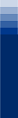 Mireia Roca Sanuy Consultora de Selección Centro de Selección y Empleo 607921318 Mare de Deu de Port, 167-171, Barcelona, 08038 Barcelona Spain mroca@eulen.com www.eulen.com | F | IN | G+ | YT 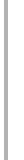 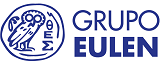 